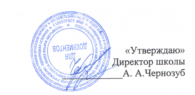 МБОУ «Однолуцкая ООШ имениГероя Советского Союза И. И. Аверьянова»Меню на 21.04.2021 г. для обучающихся 1-4 классов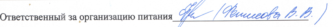 Наименование приёма пищи Наименование блюдаМасса порции(обязательно)Калорийность порции(обязательно)ЦенаЗавтракОмлет15015012,72Кофейный напиток2007910,54Хлеб пшеничный с маслом20/51234,73Пряник 1002857,59Обед Салат из свеклы отварной100892,79Суп картофельный с макаронными изделиями250111,252,01Жаркое по - домашнему18030015,05Компот из с/ф 200932,96Хлеб ржаной 50871,93Хлеб пшеничный40924,00ИТОГО:64,32